Publicado en Madrid el 28/02/2024 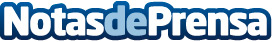 Elmo Leather elige Madrid para abrir su primer showroom en el sur de Europa y propone un viaje inmersivo por las texturas, aromas y colores del cuero naturalOcupa un espacio singular en el barrio de Chamberí de Madrid (calle Vallehermoso 16, esquina con calle Rodríguez Sampedro), cogestionado por la compañía EGE MarcoDatos de contacto:Enrique ArmendárizArmendárizPR616067376Nota de prensa publicada en: https://www.notasdeprensa.es/elmo-leather-elige-madrid-para-abrir-su-primer Categorias: Nacional Inmobiliaria Interiorismo Madrid Consumo Hogar Industria Téxtil Mobiliario Arquitectura http://www.notasdeprensa.es